Ja obserwator, czyli uważnie czytam informację. NaCoBeZu Wyszukuję informacje i interpretuję dane.Umiem zamienić procent na ułamek dziesiętny.Potrafię procent przedstawić jako część figury. Aby wykonać to zadanie domowe będziesz musiał uważnie obejrzeć rzeczy we własnym domu i poszperać w Internecie. Szukamy symbolu % .   %  procent, czyli setna część całości. Znajdziesz % w wielu dziedzinach naszego życia. Gdzie masz ich szukać: w lodówce, szafie, podręczniku szkolnym, gazetce reklamowej ze sklepu,  w telewizji, Internecie…Zadanie: Znajdź dziesięć przykładów, gdzie użyto % .Wszystko zapisz w tabelce. Zadanie zostanie zaliczone na maksymalna ilość punktów, jeżeli przykłady będą z trzech różnych dziedzin życia.O procentach mówiliśmy na lekcji on-line. Od 29.04 będzie można obejrzeć prezentację z lekcji w TEAMS w zakładce PLIKI.Jeszcze nie wiesz, gdzie szukać procentów? Obejrzyj  krótki (4 min) filmik:https://youtu.be/Mp_h-O-8URgZobacz, jak powinna wyglądać Twoja pracaL. pNazwa produktuRysunekCzego dotyczy zapis procentówProcent zamieniony na ułamek dziesiętnyProcent jako część figury1.2.3.4.5.6.7.8.9.10.L. pNazwa produktuRysunekCzego dotyczy zapis procentów Procent zamieniony na ułamek dziesiętnyProcent jako część figury1.Sos sojowy 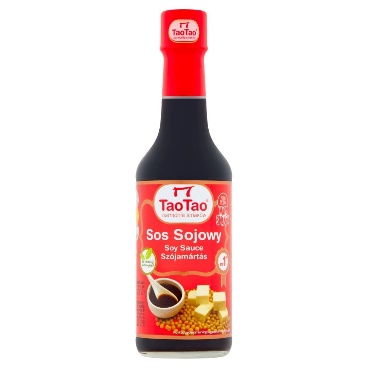 W całej butelce  tyle jest soi 34% 0,342.Badanie krwi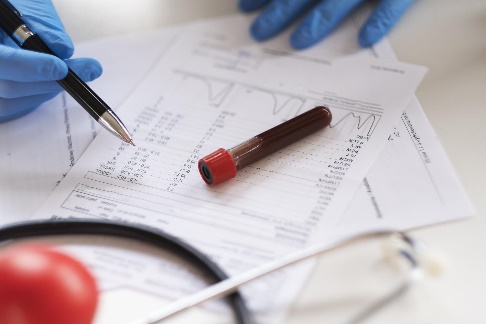 W całej krwi tyle jest  hemoglobiny40%0,40 = 0,43.4.5.6.7.8.9.10.